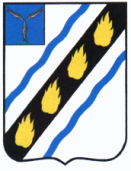 ЗОЛОТОСТЕПСКОЕ  МУНИЦИПАЛЬНОЕ  ОБРАЗОВАНИЕ СОВЕТСКОГО  МУНИЦИПАЛЬНОГО  РАЙОНА  САРАТОВСКОЙ  ОБЛАСТИСОВЕТ  ДЕПУТАТОВ (третьего созыва)РЕШЕНИЕот 25.07.2018 г. № 207 с.АлександровкаО внесении изменений в решениеСовета депутатов Золотостепскогомуниципального образованияот 25.11.2014  № 50	В соответствии с  Налоговым кодексом Российской Федерации, руководствуясь Уставом Золотостепского муниципального образования Советского муниципального района Саратовской области, Совет депутатов РЕШИЛ:	1.Внести следующие изменения в решение Совета депутатов Золотостепского муниципального образования Советского муниципального района от 25 ноября 2014  № 50  «Об установлении земельного налога» (с изменениями и дополнениями от 29.03.2017 № 141, от 25.10.2017 № 167):	1.1.Пункт 2  решения изложить в новой редакции:«2. Налогоплательщиками налога признаются организации и физические лица установленные ч.1 ст.388 Налогового кодекса Российской Федерации».	1.2. Пункт 6 изложить в новой редакции:«6.  Налоговая база уменьшается на необлагаемую налогом сумму в размере и порядке установленном ч.5 ст.391 Налогового кодекса Российской Федерации»;6) собственников земельных участков общего пользования, занятых площадями, шоссе, аллеями, переулками, тупиками, улицами, проездами, набережными, скверами, парками, садами, пляжами, водными объектами;	1.3. Абзац 1 пункта 7 решения изложить в новой редакции:«1. Для налогоплательщиков льготы, установленные статьей 395 Налогового кодекса, действуют в полном объеме»	2. Настоящее решение вступает в силу не ранее чем по истечении одного месяца со дня его официального опубликования в районной газете «Заря» и распространяет свое действие на правоотношения, возникшие с 1 января 2015 года.Глава  Золотостепскогомуниципального образования			А.В.Трушин